Уважаемые родители (законные представители)!По любым вопросам организации питания обучающихся  вы можете обратиться в ГБПОУ НСО "Новосибирский профессионально-педагогический колледж":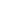 - по телефону  (383) 314-93-66- письменно по электронной почте: nppk@edu54.ru- письменно на сайте колледжа в разделе: Обращения граждан